Template and Instruction for Preparing Manuscript to Gedik International Welding Congress and ExhibitionAuthor Name1,a,*, Author Name2,b, Author Name3,c1University, Faculty, Department, City, County
2University, Faculty, Department, City, County
3University, Faculty, Department, City, Countyae-mail, be-mail, ce-mail
(Corresponding author is required to be indicated with an additional *)ABSTRACTThe abstract stating the main points of the article will be included in this section. Abstracts must be submitted in English with a maximum of 250 words. This includes the total number of words in the field of Abstract. Do not include any figures and tables in the Abstract. The abstract stating the main points of the article will be included in this section. Abstracts must be submitted in English with a maximum of 250 words. This includes the total number of words in the field of Abstract. Do not include any figures and tables in the Abstract. The abstract stating the main points of the article will be included in this section. Abstracts must be submitted in English with a maximum of 250 words. This includes the total number of words in the field of Abstract. Do not include any figures and tables in the Abstract. The abstract stating the main points of the article will be included in this section. Abstracts must be submitted in English with a maximum of 250 words. This includes the total number of words in the field of Abstract. Do not include any figures and tables in the Abstract. Keywords: Please add here 4 to 5 keywords related to the work you want to present1. SECTION HEADINGThis is the numbered part of the manuscript which may include the parts: 1. Introduction, 2. Experimental (Material and Methods) 3. Results and Discussion, 4. References. The text may include sub headings with the following numbering style (2.1, 2.2,…etc.). Sample text inserted for illustration. Replace with article text, including headings where appropriate. Figures and tables can be single- or double-column width as appropriate. During the production process they will be placed at the top or bottom of columns, after they are first cited in the text. Lorem ipsum dolor sit amet, consectetuer adipiscing elit. Maecenas porttitor congue massa. Fusce posuere, magna sed pulvinar ultricies, purus lectus malesuada libero, sit amet commodo magna eros quis urna. Nunc viverra imperdiet enim. Fusce est. Vivamus a tellus. Pellentesque habitant morbi tristique senectus et netus et malesuada fames ac turpis egestas. Proin pharetra nonummy pede.Mauris et orci. Aenean nec lorem. In porttitor. Donec laoreet nonummy augue. Suspendisse dui purus, scelerisque at, vulputate vitae, pretium mattis, nunc. Mauris eget neque at sem venenatis eleifend. Ut nonummy. Fusce aliquet pede non pede.1.1 Subsection headingSuspendisse dapibus lorem pellentesque magna. Integer nulla. Donec blandit feugiat ligula. Donec hendrerit, felis et imperdiet euismod, purus ipsum pretium metus, in lacinia nulla nisl eget sapien. Donec ut est in lectus consequat consequat. Etiam eget dui. Aliquam erat volutpat. Sed at lorem in nunc porta tristique.1.1.1 Subsubsection heading Proin nec augue. Quisque aliquam tempor magna. Pellentesque habitant morbi tristique senectus et netus et malesuada fames ac turpis egestas. Nunc ac magna. Maecenas odio dolor, vulputate vel, auctor ac, accumsan id, felis. Pellentesque cursus sagittis felis. Pellentesque porttitor, velit lacinia egestas auctor, diam eros tempus arcu, nec vulputate augue magna vel risus. Cras non magna vel ante adipiscing rhoncus.Vivamus a mi. Morbi neque. Aliquam erat volutpat. Integer ultrices lobortis eros. Pellentesque habitant morbi tristique senectus et netus et malesuada fames ac turpis egestas. Proin semper, ante vitae sollicitudin posuere, metus quam iaculis nibh, vitae scelerisque nunc massa eget pede. Sed velit urna, interdum vel, ultricies vel, faucibus at, quam. Donec elit est, consectetuer eget, consequat quis, tempus quis, wisi.In in nunc. Class aptent taciti sociosqu ad litora torquent per conubia nostra, per inceptos hymenaeos. Donec ullamcorper fringilla eros. Fusce in sapien eu purus dapibus commodo. Cum sociis natoque penatibus et magnis dis parturient montes, nascetur ridiculus mus. Cras faucibus condimentum odio. Sed ac ligula. Aliquam at eros.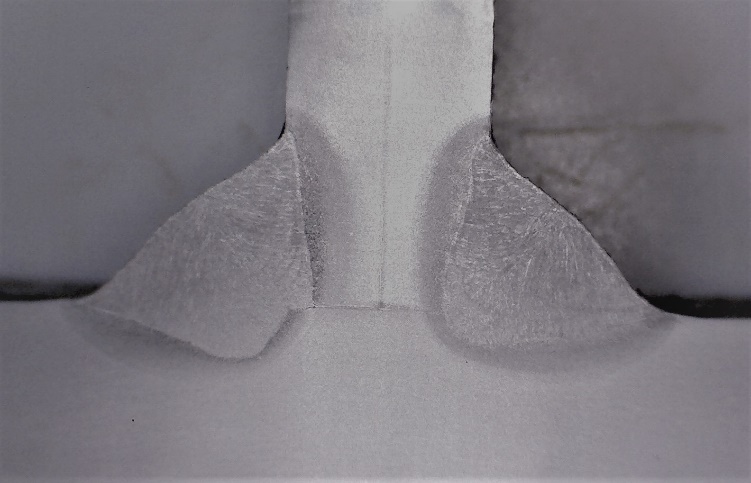 Figure 1. Type in your text hereEtiam at ligula et tellus ullamcorper ultrices. In fermentum, lorem non cursus porttitor, diam urna accumsan lacus, sed interdum wisi nibh nec nisl. Ut tincidunt volutpat urna. Mauris eleifend nulla eget mauris. Sed cursus quam id felis. Curabitur posuere quam vel nibh. Cras dapibus dapibus nisl. Vestibulum quis dolor a felis congue vehicula. Maecenas pede purus, tristique ac, tempus eget, egestas quis, mauris. Curabitur non eros. Nullam hendrerit bibendum justo. Fusce iaculis, est quis lacinia pretium, pede metus molestie lacus, at gravida wisi ante at libero. Quisque ornare placerat risus. Ut molestie magna at mi. Integer aliquet mauris et nibh. Ut mattis ligula posuere velit.Table 1. Type in your text hereNunc sagittis. Curabitur varius fringilla nisl. Duis pretium mi euismod erat. Maecenas id augue. Nam vulputate. Duis a quam non neque lobortis malesuada. Praesent euismod. Donec nulla augue, venenatis scelerisque, dapibus a, consequat at, leo.Pellentesque libero lectus, tristique ac, consectetuer sit amet, imperdiet ut, justo. Sed aliquam odio vitae tortor. Proin hendrerit tempus arcu. In hac habitasse platea dictumst. Suspendisse potenti. Vivamus vitae massa adipiscing est lacinia sodales. Donec metus massa, mollis vel, tempus placerat, vestibulum condimentum, ligula. Nunc lacus metus, posuere eget, lacinia eu, varius quis, libero.Aliquam nonummy adipiscing augue. Lorem ipsum dolor sit amet, consectetuer adipiscing elit. Maecenas porttitor congue massa. Fusce posuere, magna sed pulvinar ultricies, purus lectus malesuada libero, sit amet commodo magna eros quis urna. Nunc viverra imperdiet enim. Fusce est. Vivamus a tellus. Pellentesque habitant morbi tristique senectus et netus et malesuada fames ac turpis egestas.Curabitur non eros. Nullam hendrerit bibendum justo. Fusce iaculis, est quis lacinia pretium, pede metus molestie lacus, at gravida wisi ante at libero. Quisque ornare placerat risus. Ut molestie magna at mi. Integer aliquet mauris et nibh. Ut mattis ligula posuere velit.ACKNOWLEDGEMENTSProin pharetra nonummy pede. Mauris et orci. Aenean nec lorem. In porttitor. Donec laoreet nonummy augue. Suspendisse dui purus, scelerisque at, vulputate vitae, pretium mattis, nunc. Mauris eget neque at sem venenatis eleifend. Ut nonummy.REFERENCES[1]	Author surname, First name initial(s), Year, Title of the paper, Journal name, Volume number, Pages.[2] 	Author surname, First name initial(s), Year, Title of the book, Volume number, Editor(s) (if provided), Place of print , Pages.[3] 	Author surname, first name initial(s), Year, Title of the thesis, Thesis type (MSc. or Ph.D), Institute submitted, Place, Pages.Please not that the paper lentgh must be minumum 2 pages, maximum 4 pages including all section.Weld Nr.Amperage(A)Voltage (V)Welding Speed(mm/s)Heat Input (KJ/mm)11603260.8521603260.8531603260.8541603260.8551603260.85